 Ioana POPESCU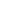   Email: ioana.popescu@model-de-cv.ro  Numar de telefon: 07xxxxxxxxObiectiv profesionalSunt un absolvent al scolii de asistenti medicali in cautarea unei oportunitati de a-mi incepe cariera in domeniul medical, cu un accent pe furnizarea de ingrijiri de calitate si sprijin pentru pacienti.Experienta profesionalaStagiu practica - 07/2022 to 10/2022Spitalul Colteaasistenta acordata pacientilor, participarea la proceduri medicalecolaborarea cu personalul medicalEducatieDiploma de Asistent Medical - 10/2019 - 06/2022SCOALA POSTLICEALA SANITARA „CAROL DAVILA”Curs de prim ajutor si resuscitare cardio-pulmonara (CPR) - 07/2021Limbi straineSpaniola – C2Engleza – B2AbilitatiAbilitati excelente de comunicare verbala si non-verbala.Cunostinte solide despre proceduri medicale de baza si prim ajutor.Capacitatea de a lucra eficient in echipa si sub presiune.Abilitatea de a invata rapid si de a adapta noile cunostinte in practica.Etica profesionala si respect fata de confidentialitatea pacientilor.